Common Career Technical Core  
Engineering & Applied Mathematics Pathway Course Description: To be taught in all courses in the approved pathway.Directions: The following competencies are required for full approval of this course. Check the appropriate number to indicate the level of competency reached for learner evaluation.RATING SCALE:4.	Exemplary Achievement: Student possesses outstanding knowledge, skills or professional attitude.3.	Proficient Achievement: Student demonstrates good knowledge, skills or professional attitude. Requires limited supervision.2.	Limited Achievement: Student demonstrates fragmented knowledge, skills or professional attitude. Requires close supervision.1.	Inadequate Achievement: Student lacks knowledge, skills or professional attitude.0.	No Instruction/Training: Student has not received instruction or training in this area.Benchmark 1: CompetenciesBenchmark 2: STEM Cluster StandardsCompetenciesI certify that the student has received training in the areas indicated.Instructor Signature: 	For more information, contact:CTE Pathways Help Desk(785) 296-4908pathwayshelpdesk@ksde.org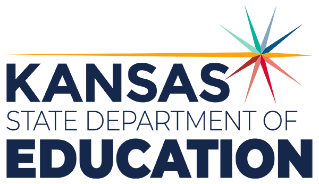 900 S.W. Jackson Street, Suite 102Topeka, Kansas 66612-1212https://www.ksde.orgThe Kansas State Department of Education does not discriminate on the basis of race, color, national origin, sex, disability or age in its programs and activities and provides equal access to any group officially affiliated with the Boy Scouts of America and other designated youth groups. The following person has been designated to handle inquiries regarding the nondiscrimination policies:	KSDE General Counsel, Office of General Counsel, KSDE, Landon State Office Building, 900 S.W. Jackson, Suite 102, Topeka, KS 66612, (785) 296-3201. Student name: Graduation Date:#DESCRIPTIONRATING1.1Act as a responsible and contributing citizen and employee.1.2Apply appropriate academic and technical skills.1.3Attend to personal health and financial well-being.1.4Communicate clearly, effectively and with reason.1.5Consider the environmental,social and economic impacts of decisions.1.6Demonstrate creativity and innovation.1.7Employ valid and reliable research strategies.1.8Utilize critical thinking to make sense of problems and persevere in solving them.1.9Model integrity, ethical leadership and effective management.1.10Plan education and career path aligned to personal goals.1.11Use technology to enhance productivity.1.12Work productively in teams while using cultural/global competence.#DESCRIPTIONRATING2.1Apply engineering skills in a project that requires project management, process control and quality assurance.2.2Use technology to acquire, manipulate, analyze and report data.2.3Describe and follow safety, health and environmentalstandardsrelated to science, technology, engineering and mathematics (STEM) workplaces.2.4Understand the nature and scope of the Science, Technology, Engineering & Mathematics Career Cluster and the role of STEM in society and the economy.2.5Demonstrate an understanding of the breadth of career opportunities and means to those opportunities in each of the Science, Technology, and Engineering & Mathematics Career Pathways.2.6Demonstrate technicalskills needed in a chosen STEM field.